1. Welche Wörter zum Thema Schule kennst du? Bildet kleine Gruppen und macht eine Mindmap.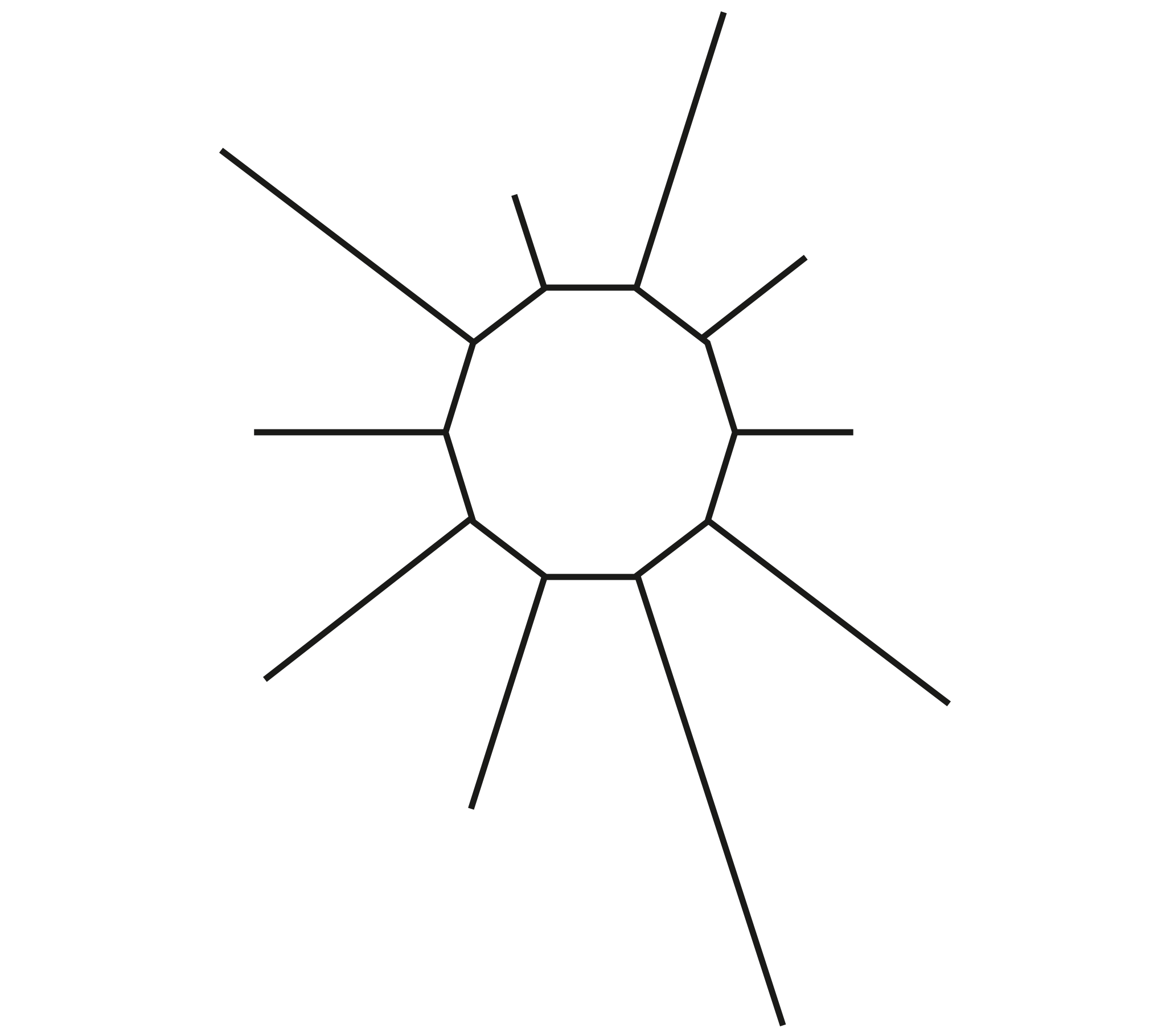 2.a Was passt zusammen? Verbindet die Fotos und die Sätze. Vergleicht die Antworten in der Klasse.2.b Was denkt ihr: In welchem Land ist diese Schule?3. Partnerarbeit: Person AArbeite zuerst allein. Lies den Text über Michael und antworte auf die Fragen. Erzähle dann einer Mitschülerin / einem Mitschüler über Michael.Michael, 16 Jahre, PASCH-Schüler aus Indonesien Michael aus Indonesien – Fragen zum TextWie alt ist Michael und in welche Klasse geht er? Was ist sein Lieblingsfach?Was ist speziell an seiner Schule?Wie kommt Michael zu Schule? Was macht er gern in den Pausen?Wo frühstückt Michael? Wann beginnt der Unterricht?Was macht Michael in der Bibliothek? Was passiert am Ende vom Schuljahr?3. Partnerarbeit: Person B                                                                                        Arbeite zuerst allein. Lies den Text über Hengky und antworte auf die Fragen. Erzähle dann einer Mitschülerin / einem Mitschüler über Hengky.Hengky, 17 Jahre, PASCH-Schüler aus Indonesien Hengky aus Indonesien – Fragen zum TextWie alt ist Hengky und in welche Klasse geht er? Was ist sein Lieblingsfach?Wo haben die Schüler Sportunterricht? Welchen Sport macht Hengky gern?Was essen sie Schüler in der Pause?Wo ist Hengky gern?Wie kommt Hengky zur Schule? Was macht er in der Bibliothek?5. Höre die vier Interviews mit Michael und Hengky noch einmal und ergänze die Texte. Vergleicht die Antworten in der Klasse.6. Zwei Schüler aus PASCH-Partnerklassen chatten zum Thema „Schule“.Verbinde die Fragen und Antworten. Lies den Dialog dann mit einer Mitschülerin/einem Mitschüler laut vor.7. Und wie findest du deine Schule? Schreibe einen Text und erzähle etwas über deine Schule. Poste dann deinen Text auf PASCH-net: https://www.pasch-net.de/de/pas/cls/sch/mit/red/21183865.html  Schreibe über diese Punkte:Wo ist deine Schule? Wie kommst du zur Schule? Wann beginnt der Unterricht? Was sind deine Lieblingsfächer? Wie sind die Klassenzimmer? Was machst du in den Pausen? Hast du einen Lieblingsplatz? 9. Auf Instagram haben schon viele Schülerinnen und Schüler ein Foto von ihrer Schule gepostet.Mache Fotos oder Videos und poste sie auch auf Instagram unter #paschnet und #paschlieblingsplatz und #paschlieblingsfach.Das ist der Eingang von unserer Schule. Der Unterricht beginnt bei uns um 7 Uhr. Wir gehen auch am Samstag zur Schule.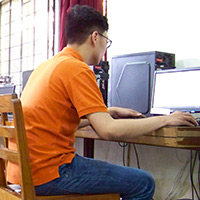 Wir sind einmal in der Woche auf dem Fußballplatz und haben hier Sportunterricht.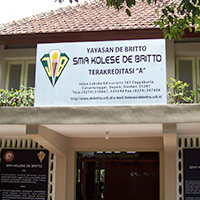 Bei uns ist es immer sehr warm und im Sommer sehr heiß. Jedes Klassenzimmer hat einen Ventilator.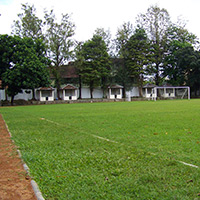 Ich komme oft nach der Schule in die Bibliothek und gehe ins Internet. Meistens suche ich Informationen für den Unterricht, manchmal spiele ich aber auch Computerspiele.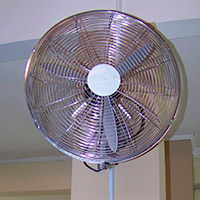 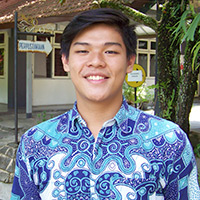 Ich bin Michael. Ich bin 16 Jahre alt und besuche die 11. Klasse. Mein Lieblingsfach ist Biologie.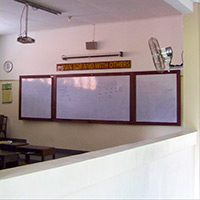 Die Klassenräume in unserer Schule sind offen. Es gibt keine Klimaanlagen. Es ist immer sehr warm und im Sommer sehr heiß. Aber jedes Klassenzimmer hat einen Ventilator.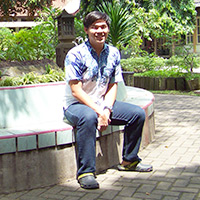 Ich fahre nicht mit dem Moped zur Schule. Das möchte ich auch gar nicht. Ich finde, es gibt zu viele Mopeds in Yogyakarta. Ich gehe jeden Tag 15 Minuten zu Fuß zur Schule.Unter diesem Baum sitze ich in den Pausen oft mit meinen Freunden und wir reden ein bisschen. Ich finde diesen Platz sehr schön. 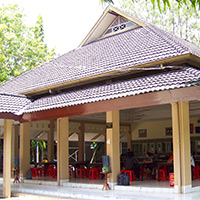 Das ist die Schulkantine. Ich frühstücke hier jeden Morgen. Unsere Frühstückspause ist von 9:15 bis 9:30 Uhr. Das Essen ist in der Kantine sehr günstig. Meine Eltern geben mir immer Geld für das Frühstück in der Schule. Zu Hause habe ich keine Zeit für ein Frühstück, weil der Unterricht schon um 7 Uhr anfängt.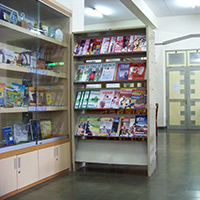 Wir kommen oft in die Bibliothek, denn hier gibt es eine Klimaanlage und es ist schön kühl hier. In der Bibliothek gibt es viele Bücher und Zeitschriften. Wir benutzen sie aber nicht.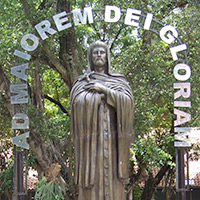 Das ist Saint De Britto. Unsere Schule trägt seinen Namen. Am Ende vom Schuljahr bekommen wir jedes Jahr an diesem Ort unsere Zeugnisse. 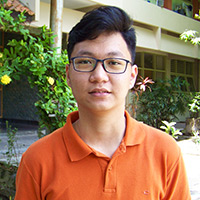 Ich heiße Hengky. Ich bin 17 Jahre alt und besuche die 12. Klasse. Dieses Jahr beende ich die Schule. Mein Lieblingsfach ist Informatik.Der Unterricht beginnt bei uns um 7 Uhr. Wir gehen auch am Samstag zur Schule.Wir sind einmal in der Woche auf dem Fußballplatz und haben hier Sportunterricht. Ich mag Fußball. Ich habe früher auch in meiner Freizeit gespielt. Jetzt habe ich aber keine Zeit mehr, ich habe jetzt zu viele Hausaufgaben.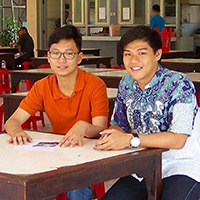 In der Kantine kaufen wir Suppe, Nudeln oder Reis mit Fleisch und Gemüse. Wir müssen schnell essen, da wir nicht viel Zeit haben. Wir müssen alles schnell machen: schnell laufen, schnell das Essen holen, schnell bezahlen und schnell essen. Denn: Die Pause ist nicht lang.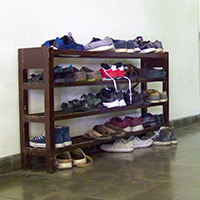 Ich bin gern und oft im Computerraum. Wir haben zwei Computerräume. Gerade ist dort aber Unterricht. Hier unten vor der Treppe müssen alle die Schuhe ausziehen und sie in das Regal stellen. In den Computerräumen liegen Teppiche. So bleiben sie sauber. Wir haben vor Kurzem 40 neue Computer bekommen. Das finde ich toll.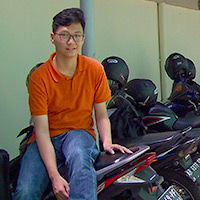 Ich fahre jeden Morgen mit dem Moped zur Schule. Es dauert nur fünf Minuten. Das macht großen Spaß. In Indonesien darf man mit 17 Jahren Moped fahren. Ich komme oft nach der Schule in die Bibliothek und gehe ins Internet. Meistens suche ich Informationen für den Unterricht, manchmal spiele ich aber auch Computerspiele. Das Internet ist hier sehr schnell. Das gefällt mir. Manchmal arbeiten wir hier in der Gruppe gemeinsam an Hausaufgaben. Aber nicht oft. Ich mache meine Hausaufgaben normalerweise zu Hause.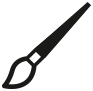 WICHTIGE AUSDRÜCKETIPP!TIPP!TIPP!TIPP!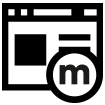 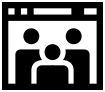 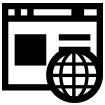 Nutze das erweiterte Angebot auf der PASCH-Lernplattform / in der PASCH-net Community / im Schülerzeitungsblog PASCH-Global